ANALISIS BERPIKIR PSEUDO PENALARAN KOVARIASI SISWA DALAM MENYELESAIKAN MASALAH LIMIT FUNGSITesis ini Diajukan Sebagai Syarat Untuk Memproleh Gelar Magister Pendidikan Pada Jurusan Pendidikan Matematika dan Ilmu Pengetahuan Alam Program Studi Magister Pendidikan MatematikaOleh :RASUDI
NPM. 197115002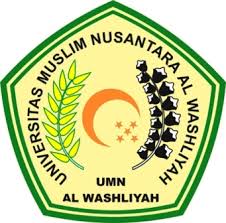 PROGRAM MAGISTER PENDIDIKAN MATEMATIKA
FAKULTAS KEGURUAN DAN ILMU PENDIDIKAN
UNIVERSITAS MUSLIM NUSANTARA                       AL-WASHLIYAH                                MEDAN                                      2021